The Block diagram Shown below is for: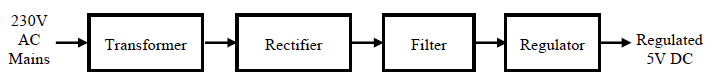 AC power SupplyDC Regulated power supplyRectifiersDiodesIn half wave Rectifier How many diodes are required?241Not a single In half wave Rectifier, Diode acts as an Close switch only forHalf cycle of the inputFull cycle of the inputSometimes for half cycle sometimes for full cycleNone of the aboveIn Center-tap full wave rectifier which transformer is usedStep-upStep-downCentre TapAll of theseHow many diodes are used in bridge rectifier?1234